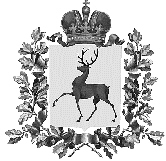 Администрация городского округа Навашинский Нижегородской областиПОСТАНОВЛЕНИЕ12.02.2020                                                                                                                    № 144  О принятии решения о подготовке проекта внесения изменений в Правила землепользования и застройки городского округа Навашинский Нижегородской области	В соответствии с главой 4 Градостроительного кодекса Российской Федерации, Федеральным законом от 06.10.2003 131-ФЗ «Об общих принципах организации местного самоуправления в Российской Федерации», Уставом городского округа Навашинский Нижегородской области, на основании протокола заседания межведомственной комиссии по вопросам землепользования и застройки территории городского округа Навашинский Нижегородской области от 06.02.2020 №1, администрация городского округа Навашинский  п о с т а н о в л я е т:Подготовить проект внесения изменений в Правила землепользования и за-стройки городского округа Навашинский Нижегородской области, утвержденные решением Совета депутатов городского округа Навашинский Нижегородской области от 20.12.2018 №401 (в редакции решения от 05.12.2019  №481), в части увеличения для зон:  Ж-2 – зоны  застройки малоэтажными жилыми домами и        Ж-2А – зоны  застройки малоэтажными жилыми домами планируемой, предельного максимального размера земельного участка, предоставляемого для размещения многоквартирного дома, многоквартирного дома со встроенными, пристроенными и встроено-пристроенными помещениями общественного назначения до 4000 кв.м.Установить срок подготовки документации – 1 квартал 2020 года.  3. Организационному отделу администрации городского округа Навашинский обеспечить опубликование настоящего постановления в газете «Приокская правда» и размещение на официальном сайте органов местного самоуправления городского округа Навашинский в информационно-телекомуникационной сети Интернет.  4. Контроль за исполнением настоящего постановления возложить на заме-стителя  главы  администрации, директора департамента Мамонову О.М.Глава администрации                                                                                    Т.А.Берсенева